SEJOUR RANDO BAIE DU MONT-ST-MICHELDu 06 au 08 septembre 2022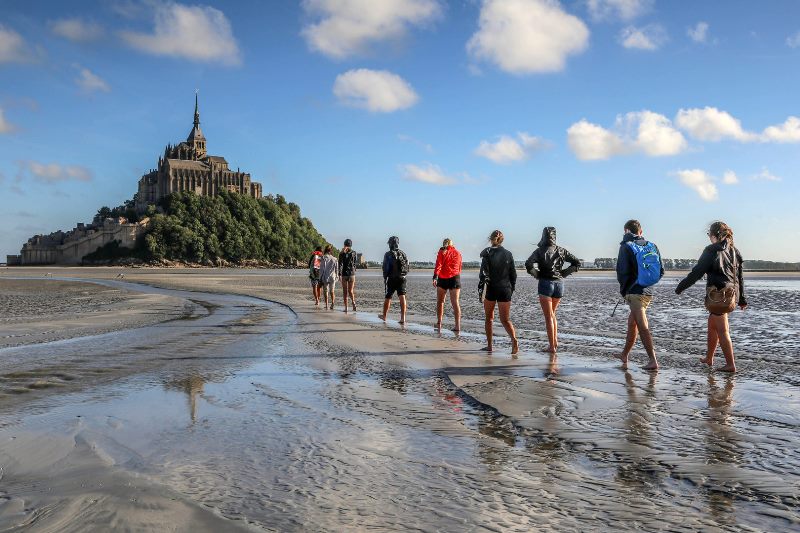 Hébergement au gîte L’ETOILE DE LA MER à ST-Jean-Le-Thomas (50)Transport en car06/09/2022Départ de St-Chéron direction FougèresVisite de la ville en petit train et visite guidée du Château de Fougères.Déjeuner au restaurant.Visite accompagnée du Parc Botanique de Haute-Bretagne.Dîner et nuit au gîte.07/09/2022Traversée de la baie et visite du Mont-St Michel à pied (plusieurs parcours sont proposés) voir document joint.Visite du village et de l’abbaye.Déjeuner pique-nique en groupe.Arrêt à la biscuiterie Beauvoir.Dîner et nuit au gîte.08/09/2022Départ du gîte pour Granville.Visite libre de la ville.Restaurant sur le port.Puis départ vers St-Chéron Retour à Saint-Chéron en fin d’après-midi.